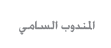 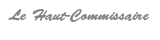 COMMUNIQUEPortant sur l’organisation conjointe avec la Commission Economique pour l’Afrique d’un atelier de formation sur les outils de planification et d’évaluation intégré de la mise en œuvre de l’agenda 2030 pour le développement durable et l’agenda de développement 2063 pour l’Afrique, au profit des responsables et cadres des départements gouvernementaux et du Haut-Commissariat au Plan.10-13 février 2020, HCP, Rabat.	Dans le cadre de l’accompagnement du processus de mise en œuvre par notre pays des objectifs de développement durable, le Haut-Commissariat au Plan organise conjointement avec la Commission Economique pour l’Afrique, un atelier de formation sur l’utilisation des outils intégrés de planification, d’évaluation et de reporting sur la mise en œuvre de l’agenda 2030 pour le développement durable et l’agenda de développement 2063 pour l’Afrique, auquel ont été invité à participer des responsables et cadres de plusieurs départements gouvernementaux, ce qui leur offre une opportunité d’appropriation de ces objectifs et des défis relatifs à leur mesure et au suivi et évaluation de leur réalisation.Cette formation qui s’étale sur 4 jours du 10 au 13 février 2020, vise, notamment, à renforcer la capacité des participants en matière d’approches et d’outils d’intégration des objectifs et cibles du développement durable dans les stratégies sectorielles, de suivi des progrès vers leur atteinte et de reporting sur leur mise en œuvre, ainsi qu’en termes d’évaluation du niveau de disponibilité des données et des indicateurs nécessaires à cet effet, ce qui permettrait à chaque département de prendre acte des indicateurs à fournir afin de les intégrer dans la base des données, et qui devrait être produits conformément aux principes fondamentaux de la statistique officielle, adoptés par les Nations Unies.